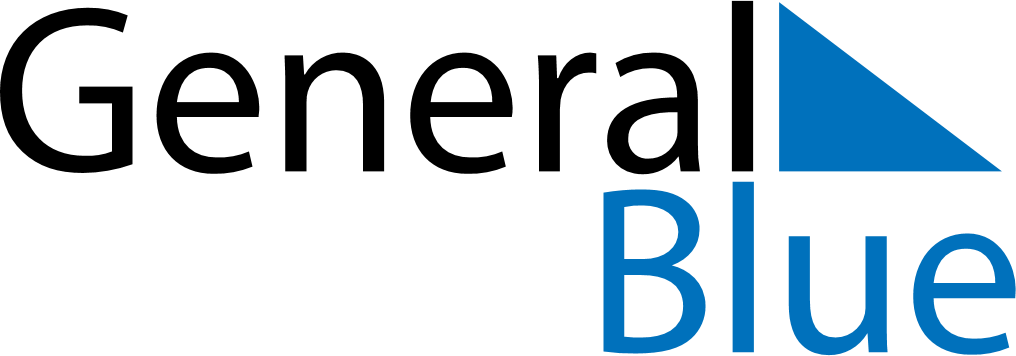 May 2024May 2024May 2024May 2024May 2024May 2024Tartu, Tartu, EstoniaTartu, Tartu, EstoniaTartu, Tartu, EstoniaTartu, Tartu, EstoniaTartu, Tartu, EstoniaTartu, Tartu, EstoniaSunday Monday Tuesday Wednesday Thursday Friday Saturday 1 2 3 4 Sunrise: 5:18 AM Sunset: 9:02 PM Daylight: 15 hours and 43 minutes. Sunrise: 5:15 AM Sunset: 9:04 PM Daylight: 15 hours and 48 minutes. Sunrise: 5:13 AM Sunset: 9:06 PM Daylight: 15 hours and 53 minutes. Sunrise: 5:10 AM Sunset: 9:08 PM Daylight: 15 hours and 57 minutes. 5 6 7 8 9 10 11 Sunrise: 5:08 AM Sunset: 9:11 PM Daylight: 16 hours and 2 minutes. Sunrise: 5:06 AM Sunset: 9:13 PM Daylight: 16 hours and 7 minutes. Sunrise: 5:03 AM Sunset: 9:15 PM Daylight: 16 hours and 11 minutes. Sunrise: 5:01 AM Sunset: 9:17 PM Daylight: 16 hours and 16 minutes. Sunrise: 4:59 AM Sunset: 9:20 PM Daylight: 16 hours and 20 minutes. Sunrise: 4:56 AM Sunset: 9:22 PM Daylight: 16 hours and 25 minutes. Sunrise: 4:54 AM Sunset: 9:24 PM Daylight: 16 hours and 29 minutes. 12 13 14 15 16 17 18 Sunrise: 4:52 AM Sunset: 9:26 PM Daylight: 16 hours and 34 minutes. Sunrise: 4:50 AM Sunset: 9:28 PM Daylight: 16 hours and 38 minutes. Sunrise: 4:47 AM Sunset: 9:30 PM Daylight: 16 hours and 43 minutes. Sunrise: 4:45 AM Sunset: 9:33 PM Daylight: 16 hours and 47 minutes. Sunrise: 4:43 AM Sunset: 9:35 PM Daylight: 16 hours and 51 minutes. Sunrise: 4:41 AM Sunset: 9:37 PM Daylight: 16 hours and 55 minutes. Sunrise: 4:39 AM Sunset: 9:39 PM Daylight: 16 hours and 59 minutes. 19 20 21 22 23 24 25 Sunrise: 4:37 AM Sunset: 9:41 PM Daylight: 17 hours and 3 minutes. Sunrise: 4:35 AM Sunset: 9:43 PM Daylight: 17 hours and 7 minutes. Sunrise: 4:33 AM Sunset: 9:45 PM Daylight: 17 hours and 11 minutes. Sunrise: 4:32 AM Sunset: 9:47 PM Daylight: 17 hours and 15 minutes. Sunrise: 4:30 AM Sunset: 9:49 PM Daylight: 17 hours and 19 minutes. Sunrise: 4:28 AM Sunset: 9:51 PM Daylight: 17 hours and 22 minutes. Sunrise: 4:26 AM Sunset: 9:53 PM Daylight: 17 hours and 26 minutes. 26 27 28 29 30 31 Sunrise: 4:25 AM Sunset: 9:55 PM Daylight: 17 hours and 29 minutes. Sunrise: 4:23 AM Sunset: 9:56 PM Daylight: 17 hours and 33 minutes. Sunrise: 4:22 AM Sunset: 9:58 PM Daylight: 17 hours and 36 minutes. Sunrise: 4:20 AM Sunset: 10:00 PM Daylight: 17 hours and 39 minutes. Sunrise: 4:19 AM Sunset: 10:02 PM Daylight: 17 hours and 42 minutes. Sunrise: 4:17 AM Sunset: 10:03 PM Daylight: 17 hours and 45 minutes. 